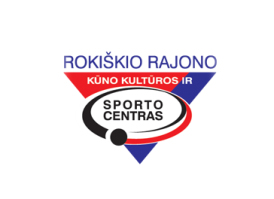                                                                DALYVAUSIME, ORGANIZUOSIME, VYKDYSIME          2020 m.   rugsėjo 21 - 27 d. d.                                                                                                                    P   L   A   N   A   S  www.rokiskiosportas.lt   Direktorius                                                           Tadas  Stakėnas                                                                                                                                                                                                                                                                                                                                                                                                                                                                                                                                                                                                                                                                                                                                                                                                                                                                                                                                                                                                                                                                            DATALAIKASRENGINIO     PAVADINIMASVIETAATSAKINGAS09-2510.00Rokiškio rajono atviros vaikų plaukimo pirmenybėsRokiškio baseinasK.Buinickas, P.Mališauskas09-25-2610.00Tarptautinis Klaipėdos miesto jaunių, jaunučių, vaikų dziudo čempionatasKlaipėda G.Čečienė09-26-2710.30Lietuvos jaunių, jaunučių komandinis / asmeninis čempionatasKKSC šaudyklaG.Kublickas09-27Lietuvos mokinių  lengvosios atletikos metimų čempionatasPalanga R.Šinkūnas, V.Čereška, I.Nagelė09-28-30Lietuvos šachmatų lyga 3-6 rataiVilnius R.Ivanauskas